Maaltafel van 2,10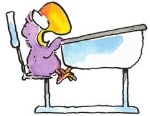 Ik maak …………………… juiste maaltafels in 1 minuut.Zin van de dag: 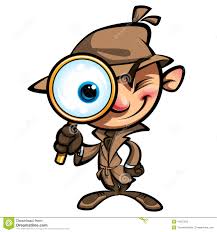  Los op.20 + 7 =8 + 50 =30 + 20 =10 + 40 = 4 x 10 = 3 x 10= 6 x 10 = 8 x 2 = 7 x 10 = 9 x 10 = 10 x 2 = 1 x 10 = 2 x 2 = 3 x 10 = 5 x 10 = 7 x 10 = 9 x 2 = 4 x 10 = 6 x 10 = 1 x 10 = 2 x 10 = 3 x 2 = 7 x 10 = 1 x 10= 3 x 10 = 4 x 2 = 7 x 10 = 5 x 10 = 1 x 2 = 0 x 10 = 10 x 2 = 3 x 10 = 4 x 10 = 1 x 10 = 2 x 2 = 5 x 10 = 3 x 10 = 9 x 10 = 1 x 10 = 9 x 2 = 6 x 2 = 2 x 10 = 1 x 2 = 10 x 2= 0 x 2 = 6 x 10 = 5 x 2 = 7 x 2 = 2 x 2 = 3 x 10 = 9 x 2 = 0 x 10 = 4 x 2 = 6 x 10 = 8 x 2 = 2 x 10 = 3 x 2 = 2 x 10 =Oefening in de kijker